SPITALUL CLINIC DE BOLI INFECȚIOASE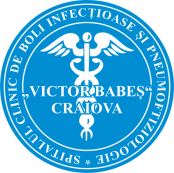 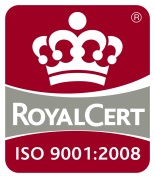 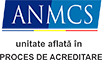 PNEUMOFTIZIOLOGIE 
„VICTOR BABEȘ“ CRAIOVAAdresa: str. Calea București, nr.64Tel: +40251-542.333, Fax: +40251-543157                 Web: www.vbabes-cv.ro,  E-mail: spital@vbabes-cv.roFurnizare -Autovehicule de transport SPECIFICATII TEHNICE Nr.1 PENTRU ECHIPAMENTUL MEDICAL Unitate mobila de transport cu incinta frigorifica
       În cadrul proiectului: ” Măsuri de reducere a riscului de infectii nosocomiale în cadrul Spitalului Clinic de Boli Infectioase si Pneumoftiziologie “Victor Babes” Craiova ,”*Ofertantul va preciza marca si modelul ofertat* În situația în care cerinţele tehnice definite la nivelul prezentei fișe tehnice, caietului de sarcini sau oricărui alt document aferent documentației de atribuire fac trimitere la un standard, la un anumit producător, la mărci, brevete, tipuri, la o origine sau la o producție/metodă specifică de fabricație/prestare/execuție, vor fi înțelese ca fiind însoțite de mențiunea „sau echivalent”.             Manager tehnic        Dr.Nica Dan-Alexandru                                                                                                                              Întocmit                                                                                                                        Asistent manager						                                Biol.Nicolae MihaelaSistem All-in-One cu licentaNr. crt.Specificaţii tehnice impuse prin caietul de sarciniCorespondenţa propunerii tehnice cu specificaţiile tehnice impuse prin caietul de sarciniFurnizor (denumire, adresa, telefon, fax)1Parametri tehnici şi funcţionali:Categoria autovehiculului: furgonetaAnul de fabricație: nu poate fi mai mic de 2022Autoturismul trebuie să fie nou, fără urme de utilizare.Autoturism trebuie să fie dotat cu pachet legislativ obligatoriu (trusă medicală, 2 triunghiuri reflectorizante, extinctor)Număr uși: 4 (2 usi sofer/pasager cu deschidere normala si 2 usi spate batante asimetrice)Caracteristici dimensionaleDimensiuni lungime (mm) 4750+/-5%Dimensiuni lățime (mm) 1830+/-5%Dimensiuni înălțime (mm) 1870+/-5%Ampatament (mm)  3100+/-5%Număr locuri	2Protecția mediuluiEmisii CO2 mixt WLTP (g/km) min. 140– max. 150Consum mixt (L/100km)	min. 8 – max. 10MotorNorma de poluare minim EURO 6Tip carburant	Diesel/benzinaCilindree  – max. 1600Tracțiune anterioaraCapacitate rezervor (litri)	min. 50 – max. 60Cutie viteze manuala 5+R-6+RMultimediaInterfață USB-C și priză încărcare USBAfișaj calculator bordSistem cu încărcare wirelessConfortAer condiționat automat,Volan reglabil,SiguranțăCenturi de siguranță în 3 puncte pentru locurile din față, sistem de avertizare optică, acustică pentru necuplarea centurilor;Airberg-uri șofer și pasager cu posibilitatea dezactivării pentru pasager, airberg genunchi pentru șofer, airbeguri laterale ,inclusiv airbeg cortinăABS si sistem de control al stabilitatiiFrana de mana electrica si limitator de vitezaSistem de asistenta pornire in rampaSistem de franare cu distributie electronica a functie de franareSistem asistenta la coborare in pantaRoțiSet roți cu jante aliaj ușor max.16” echipate cu anvelope cu dimensiuni ma. 205/60/R16Roată de rezervă de dimensiuni normale egale cu cele ale rotilor cu care este echipata din fabricaInstalatie de refrigerare cu evaporator montata in incinta spateCondensator montat in exteriorUnitate de comanda in cabina soferului2Specificaţii de performanţă şi condiţii privind siguranţa în exploatare:- operatorul economic trebuie sa descrie caracteristicile  tehnice detaliat pentru fiecare echipament si sa prezinte fisa tehnica a producatorului tradusa in limba romana, in  vederea demonstrarii indeplinirii specificatiilor tehnice asa cum au fost solicitate de catre autoritatea constractanta.- respectarea conditiilor de montare si utilizare3Condiţii privind conformitatea cu standardele relevante:- se va livra impreuna cu manual în limba română, certificate de garanție, declarație de conformitate emisă în conformitate cu Regulamentul European nr. 745/2017 privind DM sau Directiva  93/42/EEC si legislatia in vigoare, incercari, ghiduri,etc. pentru echipamentele incadrate ca dispozitive medicale.4Condiţii de garanţie:in conformitate cu caietul de sarcini- Min. 3 ani-max. 5 ani ( fara limita de km)-de la data admiterii receptiei fara obiectii5Condiţii cu caracter tehnic:-include toate accesoriile- transport fara costuri suplimentare pana la sediul beneficiarului final, respectiv Spitalul Clinic de Boli Infectioase si Pneumoftiziologie Victor Babes Craiova